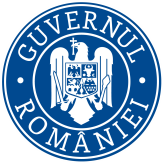 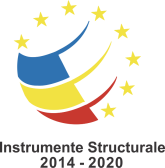 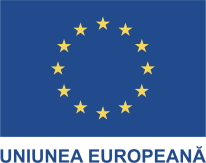 ANUNŢ DE ÎNCEPERE PROIECT - „Sprijin pentru MDRAPFE în vederea gestionării și implementării POAD prin asigurarea suportului logistic ”, Cod proiect My SMIS 116913, D.F. nr. 67696/DGPECU/14.09.2018  În luna septembrie 2018 a fost semnată Decizia de finanțare nr. 67696/DGPECU/14.09.2018  din Instrumente Structurale pentru proiectul „Sprijin pentru MDRAPFE în vederea gestionării și implementării POAD prin asigurarea suportului logistic”, Cod proiect MySMIS 116913, cofinanțat din Fondul de ajutor european pentru cele mai defavorizate persoane prin POAD 2014-2020, Operațiunea - Asistență Tehnică. Obiectivul general al proiectului constă în sprijinirea Ministerului Dezvoltării Regionale, Administrației Publice si Fondurilor Europene în gestionarea si implementarea POAD 2014-2020.Obiectivul specific al proiectului – Obiectivul specific al proiectului îl constituie asigurarea cheltuielilor pentru achiziția de semnături electronice și reînnoiri ale acestora, ștampile, rechizite și furnituri de birou, echipamente IT, servicii poștale și de curierat, mobilier și alte produse și servicii necesare bunei desfășurări a activității structurilor de coordonare și gestionare POAD, inclusiv structuri suport.Beneficiar: MINISTERUL FONDURILOR EUROPENEValoarea totală a proiectului: 374.698,96 lei, din care 318.494,12 lei - FEAD.Durata proiect: 48 de luni, respectiv între data de 26 aprilie 2016 şi data de 25 martie 2020.Date de contact: contact.minister@fonduri-ue.ro.	Data: 10.05.2019“Proiect cofinanţat din Fondul de ajutor european pentru cele mai defavorizate persoane prin Programul Operațional Ajutorarea Persoanelor Defavorizate 2014-2020”	